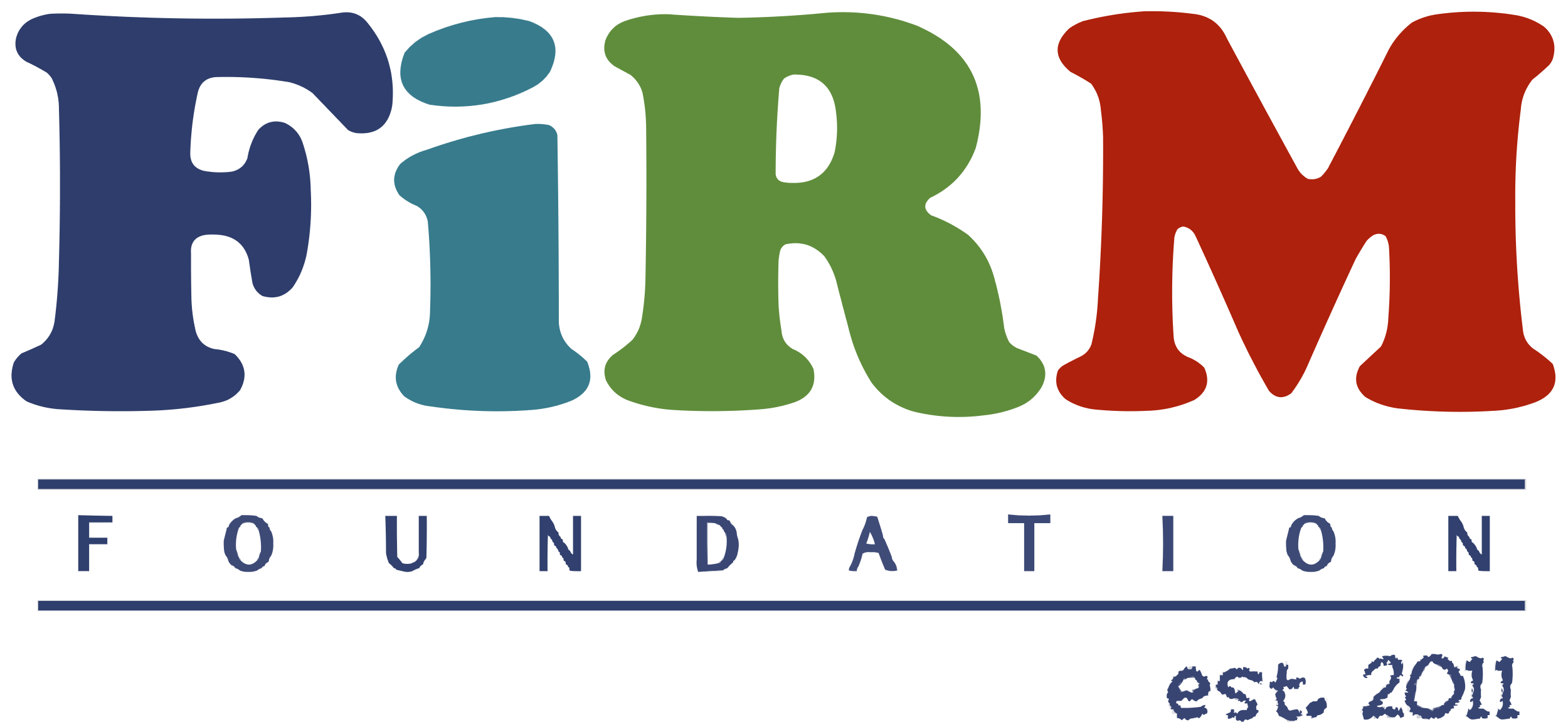 Registration FormChild’s Information:Surname: _______________ First Name (Name to be Used) ________________Male/ Female ___Age: _____ Date of Birth (Month/Day/Year) ______________School: _____________________ Grade: _____ Teacher: _________________  Program Requested: a) Full-time before and after careb) Before Carec) After Cared) Part-time (please indicate the days below)______________________________________________________________ Enrollment Month/Year: ____________________________________________Family Physician:Name:  _____________________________ Phone # _____________________Address: ________________________________________________________Parent/Guardian:Surname:  ____________________ First Name: _________________________ Marital Status: ____ Home Phone: _____________   Cell Phone: ______________ Street Address: ___________________________________________________Town: ____________________________   Postal Code: ___________________E-Mail: ________________________ Occupation: ________________________ Business Phone: ________________ Place of Employment: __________________Employment Address _____________________________________________________________________________________________________________________________________________________________________________Parent/Guardian:Surname:  ____________________ First Name: _________________________ Marital Status: ____ Home Phone: _____________   Cell Phone: ______________ Street Address: ___________________________________________________Town: ____________________________   Postal Code: ___________________E-Mail: ________________________ Occupation: ________________________ Business Phone: ________________ Place of Employment: __________________Employment Address ______________________________________________________________________________________________________________Do Both Parents have Access to the Child? 		YES   	NO      (If no, court orders must accompany application.)Please list three (3) people who are permitted to pick up your child and/or be contacted in the event of an emergency:Child will not be released to anyone other than the parent/guardian(s) or those listed below without the written/verbal consent of the Parents.  Photo identification will be required until we come to recognize individuals picking up.1. Name: ___________________________ Relationship: _________________    Home Phone: ______________________ Business Phone: _______________2. Name: ___________________________ Relationship: _________________    Home Phone: ______________________ Business Phone: _______________3. Name: ___________________________ Relationship: _________________    Home Phone: ______________________ Business Phone: _______________What we need to know about your child:Allergies:  ___________________________________________________Special diet:  _________________________________________________Medical condition: _____________________________________________Rest requirement: _____________________________________________Exercise restriction: ___________________________________________Brothers, Sisters or Others living in the home:    Name: ___________________________ Relationship: ___________________      Name: ___________________________ Relationship: ___________________   Name: ___________________________ Relationship: ___________________      Name: ___________________________ Relationship: ___________________ Siblings who are also registered with Firm Foundation: Name: ___________________________ Name:  _______________________Name:  ___________________________ Name:  ______________________Name:  ___________________________ Name:  ______________________Are we permitted to photograph your child in the classroom?	       		YES		NOIn indicating your consent, you are permitting Firm Foundation to use your child’s photograph promotionally.We permit Firm Foundation to transport our child to school.         		YES		NOWe permit Firm Foundation to transport our child from school.			YES		NO	We have notified our child’s school that our child is registered with Firm 	YES		NOFoundation and have made the necessary arrangements for our child to be picked up by Firm Foundation at the end of the day.We understand that in the event that the main method of transportation is 	YES		NOnot an option, we permit our child to be transported by secondary means.We understand that lunch service is not provided at Firm Foundation and that   YES		NOon PA days and during Camps we are expected to send along a healthy, peanut-free lunch with our child stored in a thermal lunch bag. We understand that due to the nature of the program format, outdoor time     YES            NOis not offered on a consistent basis unless otherwise permitted by a club.We have read all the terms and conditions as outlined in the Parent Handbook and sign, committing to having been fully advised of the program guidelines.Parent Signature: ________________________ Date: _______________Parent Signature: ________________________ Date ________________OFFICE USE ONLY:Date of Admission: _______________ Date of Withdrawal: __________________Registration Fee Paid: _____________ Deposit Amount:   ____________________Reg/Deposit Payment method: __________  Payment Plan:  EFT   or   Pre-Auth Credit 